Name____________________________ Period__________BellworkBellworkBellwork: What do you think the different is between accuracy and precision?
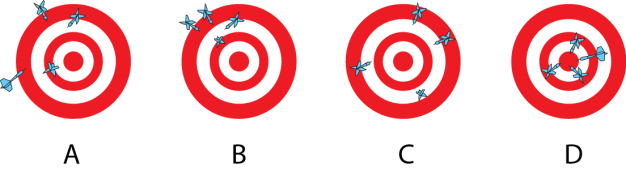 Bellwork: What do you think the different is between accuracy and precision?
Significant Figures
Significant Figures
2. Scientific notation
A way of expressing a value as _______________________________________________
300,000,000 m/s  ______________________________Exponent indicates __________________________________________________________
Exponent is positive:_______________________________ Exponent is negative:__________________________4.2 x 104   ___________________________3.9 x 10-6 ___________________________450,000 ____________________________2. Scientific notation
A way of expressing a value as _______________________________________________
300,000,000 m/s  ______________________________Exponent indicates __________________________________________________________
Exponent is positive:_______________________________ Exponent is negative:__________________________4.2 x 104   ___________________________3.9 x 10-6 ___________________________450,000 ____________________________3.Temperature Conversions   or 5F˚ = 9C˚ + 160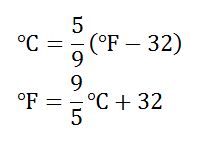 SI Unit: KelvinK = C˚ + 273C˚ =  K – 273MUST be in Celsius to get to Kelvin0K = absolute zero